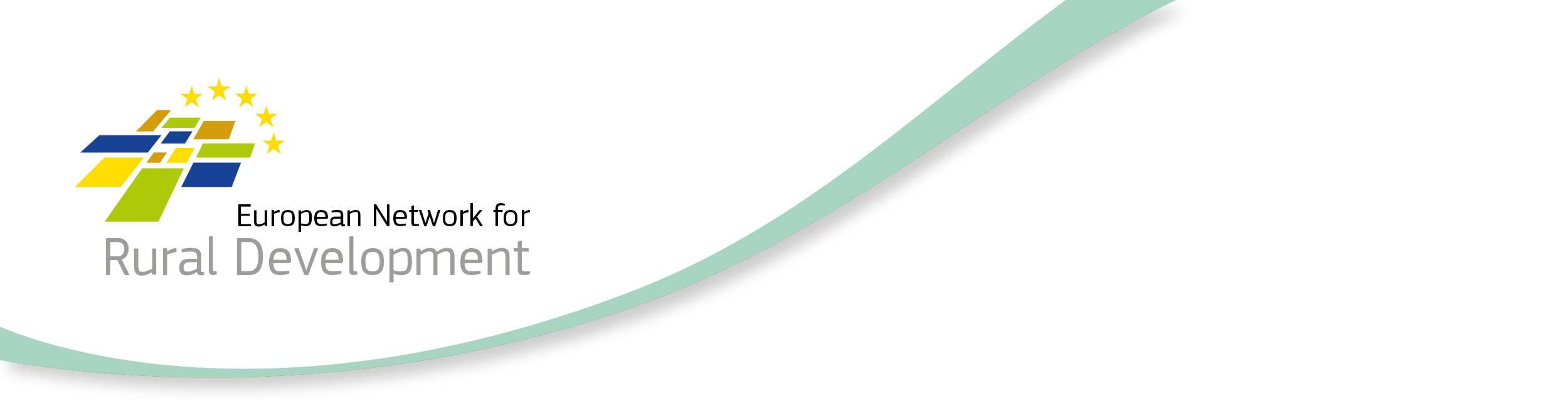 Formulaire d’offre de coopération LEADERIntitulé du projet proposé*Type de coopération (sélectionner autant de cases que vous le souhaitez)*Brève description du projet de coopération (max 800 caractères)*Recherche de partenaires situés dans les types de territoires suivants (sélectionner autant de cases que vous le souhaitez)Recherche de partenaire situés dans les territoires aux caractéristiques suivantes (sélectionner autant de cases que vous le souhaitez)Thème du projet (vous pouvez sélectionner jusqu’à 10 thèmes)OBJECTIFSSituation initiale /Contexte / Contexte local du projet proposé (max 800 caractères) *
Objectifs proposés /groupes cibles et activités (max 800 caractères)*Pays et /ou type de partenaires recherchés  (Toute l’UE dans le cas où aucun pays n’est privilégié)*Langues parlées par le personnel du GALIDENTIFICATION DU GAL A L’ORIGINE DU PROJETContact *Cette offre de coopération est valide jusqu’à * :Date de dépôt  :  11 Mars 2021 La réduction des déchets comme facteur d’amélioration du cadre de vie des habitants.Coopération interterritoriale  Entre région  Au sein de la même régionCoopération transnationale  coopération transfrontalière  avec d’autres pays de l’UE sans frontières partagées  avec des pays tiersBassin maritime de coopération  Méditerranéen  Baltique  Mer du Nord  AtlantiqueLe projet vise à faire baisser drastiquement le volume de déchets ménagers et assimilés et potentiellement entrer dans une démarche « zéro déchets, zéro gaspillage ». En développant un nouveau modèle de vie et de consommation de la population qui puisse avoir un impact sur l’amélioration du cadre de vie tout en renforçant l’attractivité du territoire, nous souhaitons soutenir l’économie du territoire avec des solutions innovantes de tri, de collecte, de recyclage, et aussi réduire la production de déchets.  Frontières régionales ou nationales  Terres intérieures  Ile  Lacs et rivières   Littoral  Montagne  Rural  Péri-Urbain  Urbain  Petite ville  Centre historique  Zone résidentielle densément peuplée  Quartier défavorisé  Zone éloignée ou isolée  Bassin maritime  Méditerranée  Baltique  Mer du Nord  Atlantique  Haute valeur naturelle  Terres cultivées  Pâturage  Forêt  Terre non productive  Industrie  Présence de site culturel pertinent  Extraction de minéraux  Aires protégées  Innovation  Recherche et développement  Nouvelles technologies   Transfert de connaissances/Education/Activités de formation  Haut débit/Internet/TIC   Culture et patrimoine culturel  Environnement bâti  Rénovation des villages et des ports  Espaces publics / communautaires / espaces verts  Efficacité énergétique, modernisation des bâtiments  Reconversion de friches industrielles  Infrastructures rurales  Inclusion sociale / Services publics  Prestation de services intégrées  Services sociaux  Transport & Mobilité  Education  Santé  Logement  Lutte contre la discrimination  Entreprises sociales  Emploi / Création d’emploi  Accès au marché du travail  Conciliation vie privée / vie professionnelle  Auto-entrepreneur  Formation continue  Groupes cibles :  Jeunes  Femmes  Chômeurs de longue durée  Sans-abris  Personnes âgées  Migrants  Pêcheurs  Communauté marginalisée (e.g. Roms)  Personnes en situation de handicap  Ex-délinquants  Autres  Agriculture  Petites exploitations agricoles  Agriculture de semi-subsistance  Agriculture biologique  Elevage  Bien-être animal  Jeunes agriculteurs  Agriculture en zone urbaine  Pêche et aquaculture  Pêche  Aquaculture  Foresterie  Alimentation   Marketing  Chaîne d’approvisionnement / organisations de producteurs & coopératives  Produits non alimentaires / Artisanaux   Développement commercial  Diversification économique  Tourisme / Marque territoriale  Environnement bâti  Rénovation des villages et des ports  Espaces publics / communautaires / espaces verts  Efficacité énergétique, modernisation des bâtiments  Reconversion de friches industrielles  Infrastructures rurales  Inclusion sociale / Services publics  Prestation de services intégrées  Services sociaux  Transport & Mobilité  Education  Santé  Logement  Lutte contre la discrimination  Entreprises sociales  Emploi / Création d’emploi  Accès au marché du travail  Conciliation vie privée / vie professionnelle  Auto-entrepreneur  Formation continue  Groupes cibles :  Jeunes  Femmes  Chômeurs de longue durée  Sans-abris  Personnes âgées  Migrants  Pêcheurs  Communauté marginalisée (e.g. Roms)  Personnes en situation de handicap  Ex-délinquants  Autres  Environnement et ressources naturelles / Paysage  Atténuation et adaptation au changement climatique   Production d’énergies locales / renouvelables  Economie circulaire / Economie bio, verte  Environnement bâti  Rénovation des villages et des ports  Espaces publics / communautaires / espaces verts  Efficacité énergétique, modernisation des bâtiments  Reconversion de friches industrielles  Infrastructures rurales  Inclusion sociale / Services publics  Prestation de services intégrées  Services sociaux  Transport & Mobilité  Education  Santé  Logement  Lutte contre la discrimination  Entreprises sociales  Emploi / Création d’emploi  Accès au marché du travail  Conciliation vie privée / vie professionnelle  Auto-entrepreneur  Formation continue  Groupes cibles :  Jeunes  Femmes  Chômeurs de longue durée  Sans-abris  Personnes âgées  Migrants  Pêcheurs  Communauté marginalisée (e.g. Roms)  Personnes en situation de handicap  Ex-délinquants  Autres  Gouvernance  Développement communautaire  Lien urbain-rural  Environnement bâti  Rénovation des villages et des ports  Espaces publics / communautaires / espaces verts  Efficacité énergétique, modernisation des bâtiments  Reconversion de friches industrielles  Infrastructures rurales  Inclusion sociale / Services publics  Prestation de services intégrées  Services sociaux  Transport & Mobilité  Education  Santé  Logement  Lutte contre la discrimination  Entreprises sociales  Emploi / Création d’emploi  Accès au marché du travail  Conciliation vie privée / vie professionnelle  Auto-entrepreneur  Formation continue  Groupes cibles :  Jeunes  Femmes  Chômeurs de longue durée  Sans-abris  Personnes âgées  Migrants  Pêcheurs  Communauté marginalisée (e.g. Roms)  Personnes en situation de handicap  Ex-délinquants  AutresMots-clés additionnels : (jusqu’à 3)Recyclage, gaspillage alimentaire, déchets ménagersMots-clés additionnels : (jusqu’à 3)Recyclage, gaspillage alimentaire, déchets ménagersLe diagnostic de notre territoire hyper-rural a fait ressortir des faiblesses dans la collecte et le tri des déchets, malgré des avancées notables sur le territoire. Surtout, nos habitants mettent en avant l’exploitation insuffisante des déchets et le manque d’intérêt dans le lutte contre le gaspillage alimentaire notamment, autant dans les cantines que dans la sphère privée.Le diagnostic fait aussi apparaître que la difficulté à faire changer les comportements est un frein majeur dans la lutte contre le gaspillage, la réduction des déchets et leur recyclage, souvent lié à un manque de connaissance de la part de la population, qui a pour conséquence un manque flagrant d’implication dans ce combat contre le gâchis. A cela s’ajoute la difficulté spécifique aux territoires ruraux de l’accès à des solutions durables pour le traitement des déchets.Nous souhaitons travailler sur les objectifs suivants :Lutter contre le gaspillage alimentaireSensibiliser et inciter les habitants au tri et à la réduction des déchetsEtudier l’intérêt d’un plan alimentaire du territoire sous l’angle de la réduction du gaspillage par une meilleure alimentation, saine de perturbateurs endocriniens, excellente au goût, adaptée aux populations auxquelles elle est servieExplorer les systèmes d’incitation au tri et au recyclage, en terme de messages à la population, de taxes incitatives, de meilleurs moyens à disposition des habitants, ou autre.Identifier de nouveaux modèles économiques pour la valorisation des ressources, qui pourraient avoir un impact sur l’économie localeAméliorer le cadre de vie des habitants par des actions de collecte et de tri, et ainsi contribuer à renforcer l’attractivité du territoireRenforcer la cohésion intergénérationnelle via la mise en place d’actions ciblées en faveur de différentes acteurs du territoire (les jeunes, les retraités, les entreprises, etc…)Le projet vise à toucher l’ensemble de la population, avec une attention particulière envers les jeunes générations qui seront les futurs décideurs de leur mode de vie et de consommation.Les actions de coopération envisagées répondant à nos objectifs pourraient être :Actions de formation des habitants (visites de site avec un expert, formation en salle, etc)Actions de communication/Sensibilisation sur les intérêts et l’importance du tri, de la valorisation des ressources, de la lutte contre le gaspillage alimentaire, par la conception de supports communs innovants de sensibilisationActions auprès des jeunes publics, dans les cantines, les associations et les lieux où les jeunes se trouvent (foyers de jeunes, centres de loisirs, …)Identification et découverte de bonnes pratiques par des visites d’autres territoires qui ont amorcés et réussis la transition vers plus de tri, moins de déchets, moins de gaspillage, et étudier leurs modalités d’intervention, leur calendrier de mise en œuvre, les critères d’incitation, leur facteur de succès etc…Nous recherchons des partenaires situés sur des territoires hyper-ruraux, où la population est encore peu sensible aux questions environnementales, sur lesquels on peut retrouver les caractéristiques de notre territoire (tous ou quelques-uns): déficits de mobilité et d’accès, population vieillissante, population dispersée, relief de moyenne montagne, etc.Anglais et FrançaisEtat MembreFranceRégionOccitanieNom du GALGal Terres de vie en LozèreNom du contactPierre-Yves MazeaudEmelPierreyvesmazeaud@assoterresdevie.frTel.+33 4 34 25 92 87Addresse du GAL1 rue Pont Notre Dame, 48000 Mende, France1er Juillet 2021